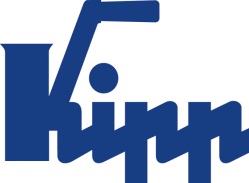 Tisková zpráva 	Sulz am Neckar, září 2015Nový katalog s inovativním upínacím systémemKIPP představuje variabilní upínací systém nulového bodu UNI lockTovárna HEINRICH KIPP WERK vydává v září 2015 nový katalog UPÍNACÍ SYSTÉMY OBROBKŮ. Obsahuje více než 2 000 upínacích komponent, m. j. také upínací systém nulového bodu UNI lock. Tento inovativní systém se vyznačuje jednoduchou manipulací, spolehlivou přídržnou sílou a mnohostrannými možnostmi upínání. Upínací systém nulového bodu UNI lock značky KIPP umožňuje rychlé a přesné upnutí, popř. referencování přípravků a upínacích komponent. Tak optimalizuje upínací systém nulového bodu práci na obráběcích strojích, obráběcích centrech a měřících strojích. Produktivní doby chodu stroje se prodlužují díky vteřinovým výměnám, doby přípravy se zkracují. Díky definovanému nulovému bodu a vysoce přesnému vystředění přes krátký kužel je přesnost až 0,005 mm. Nový upínací systém nulového bodu UNI představuje další krok vývoje výrobků KIPP v sortimentu pro obor UPÍNACÍCH SYSTÉMŮ OBROBKŮ. Upínací čep má jednotnou velikost, a proto je 100 % kompatibilní s veškerým sortimentem UNI lock. Systém UNI lock je vytvořen z cementační oceli, garantuje tvarové uzavření a při upevnění pomocí šroubů M 16 přídržnou sílu 75 000 N. Továrna HEINRICH KIPP WERK nabízí standardně 1, 2, 4 nebo 6 upínacích stanic s integrovanými UNI lock vestavěnými upínáky. Speciální provedení se specifickými rozměry je rovněž možné získat na požádání. Znaky s mezerami:Nadpis:	65 znakůPre-head:	44 znakůText:	1 322 znakůCelkově:	1 431 znakůHEINRICH KIPP WERK KGStefanie Beck, MarketingHeubergstraße 272172 Sulz am NeckarTelefon: +49 7454 793-30E-mail: s.beck@kipp.com Další informace a tiskové fotografieViz: www.kipp.com, region: Německo, 
rubrika: News/PressebereichFotografie	Text k obrázku: „Upínací systém nulového bodu UNI lock“ zaručuje rychlé a přesné upnutí přípravků a obrobků.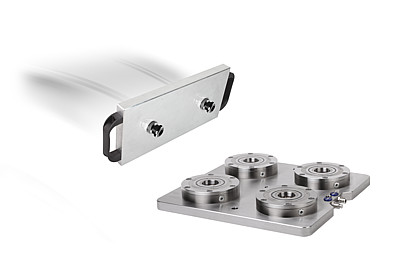 Práva k obrázkům: Schváleno pro zveřejnění v odborných médiích bez licenčních poplatků a nároků na honorář. S prosbou o uvedení zdroje a dokladu. Obrazový soubor: KIPP upínací systém nulového bodu UNI lock.jpg